Bill of SaleTHIS BILL OF SALE is executed this day of, by, (hereinafter "Seller") residing at, for the benefit 
of (hereinafter "Buyer"), residing at, Seller hereby transfers to Buyer, all rights of Seller in the following property: , located in County. For and in consideration of, which has been acknowledged to have been received by Seller. The form of payment used will be and sales tax will not be included as part of the purchase price. The sale and transfer of property is made on an "AS IS" basis, without any express or implied 
warranties, with no recourse to the Seller, provided that Seller can issue proof that it has title to the property without any liens or encumbrances. The Buyer has been given the opportunity to inspect, or have inspected, any and all property as 
defined above. The Buyer agrees to accept all property in its existing state. In witness, the parties execute on this Bill of Sale onSignature of Buyer _________________________________ Date _________________________________ Signature of Seller _________________________________ Date _________________________________ Additional Notes: 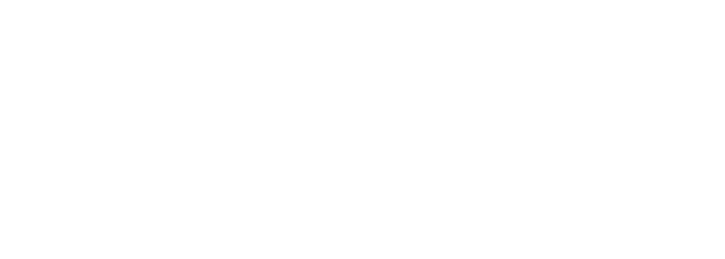 •      Make sure that this Bill of Sale document is completed, and signed by both parties. Once 
	signed, it will go into effect on the effective date specified in the document. •      The buyer should be provided with the original document, and a copy should be made and 
	provided to the seller. •      This document cannot be used to legally buy or sell real estate. 